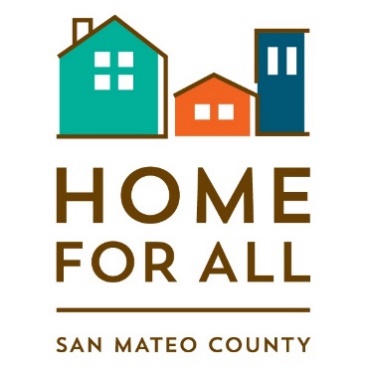 HOME FOR ALL COMMUNITY CONVENING DEVELOPING NEIGHBORHOOD SUPPORT FOR NEW HOUSING:INSIGHTS FOR ADDRESSING PARKING & CONGESTION CONCERNS        Speaker BiographiesVice Mayor Emily Beach Emily Beach was elected to the Burlingame City Council in 2015. Her work reflects her passion for sustainable transportation, infrastructure, and environmental policy. She is Vice Chair of the San Mateo County Transportation Authority, serves on the Commute.org Board, Caltrain Modernization Local Policy Maker Group, C/CAG's Bicycle & Pedestrian Advisory Committee (BPAC), and the Grand Boulevard Task Force.  She also represents the Peninsula Division on the League of California Cities State Board of Directors and Environmental Quality Policy Committee.   After graduating from the University of Notre Dame with a B.A. in Government and Spanish, Emily served on active duty as a U.S. Army officer in Saudi Arabia, South Korea, and Texas.  She also worked as a business executive in Silicon Valley before re-inventing herself as a stay-at-home mom and community volunteer. Prior to elected office, Emily was best known for leading Burlingame’s education foundation through a period of historic growth.  In her free time, Emily enjoys spending time in the great outdoors with her husband and two children and playing music.  Elaine Breeze Elaine  Breeze serves as Vice President of Development for Summerhill Apartment Communities. She is responsible for project entitlements and development for new communities. Elaine has been affiliated with the Marcus & Millichap companies since 1988, starting as a research analyst with Marcus & Millichap Real Estate Investment Brokerage. With affiliate SummerHill Homes until 2008, as Senior Vice President and Managing Director, she oversaw the development of award-winning single family and multifamily projects throughout San Mateo and Santa Clara Counties. Elaine graduated from the University of California at Berkeley with a Bachelor of Arts degree in History. She completed post-graduate studies in Real Estate and Architecture at U.C. Berkeley, as well as courses in Construction Practices at San Jose State University. She is a current member of the Grand Boulevard Task Force, and past Chair of SAMCEDA and the San Mateo Area Chamber of Commerce. Elaine also served on the Jobs- Housing Gap Task Force, which resulted in the Home for All San Mateo County Initiative.Patricia Brown Pat Brown is an independent contractor who provides facilitation, process design and community engagement services to the County of San Mateo and other public entities. She facilitated the work of the San Mateo County Jobs-Housing Gap Task Force and currently works with the Home for All Initiative, serving on the Coordinating Committee for the effort and facilitating Home for All meetings.  She also co-leads the Outreach and Education Work Group for the Initiative.  Pat served as Executive Director of Redwood City 2020, a formal collaborative of eight public and private agencies that work together to promote success for children, youth and families in Redwood City and North Fair Oaks. Pat was the long-time Executive Director of the Peninsula Conflict Resolution Center, a public benefit organization that has been providing a broad array of communication, mediation, facilitation and community-building services in San Mateo County since the early 1980's.Ann Cheng Ann Cheng serves as an Interim Co-Executive Director of TransForm.  She has been a leader there for 12 years. She brings deep expertise on housing and transportation policy, fundraising and budget management, data analysis, GIS, and community engagement.  Ann founded and directed TransForm’s GreenTRIP program, which includes the GreenTRIP Parking Database and GreenTRIP Connect, two free online tools to support the creation of more transit-oriented development with right-sized parking. The free online access of the GreenTRIP Parking Database was instrumental in supporting the passage of AB 744, a state law that lowered parking minimums for transit-oriented development and new homes for seniors and people with disabilities. Ann has 19 years of experience in county government, consulting, and the nonprofit sector. She was a councilmember and former Mayor of El Cerrito in 2008-2012.  Ann grew up and still lives in El Cerrito today.Susan Stuart Clark  Susan Clark  is the Founder and Director of Common Knowledge. She formed Common Knowledge to pioneer “community-driven design”, demonstrating that inclusion of diverse stakeholders stimulates innovative solutions on issues such as housing, health care, civic participation and community well-being. Susan has over two decades of experience with culturally competent communications and engagement programs, working with a wide variety of public agencies, counties, cities and libraries. Common Knowledge presents frequently on how to make complex policy information accessible to residents of all backgrounds, how to reframe and facilitate constructive dialogue on contentious issues, and how to increase participation of lesser-heard voices. Susan’s original marketing and communications experience includes serving as Vice President of Planning and New Products at Del Monte Foods and as a Brand Manager at Procter & Gamble. Her expertise in civic and community engagement has been developed as an Associate of the Kettering Foundation, as director of the annual Public Policy Institute at U.C. Davis Extension, plus extended assignments with California Forward, the California State Library and the Institute for Local Government. Susan has been a board member of the National Coalition for Dialogue & Deliberation and an adviser to Code for America, Voter’s Edge and other civic tech groups.William Cooley William Cooley is an experienced journalist, educator, designer and consultant who serves as Common Knowledge’s Director of Civic Programs. He has supported a wide range of government and nonprofit clients with community engagement and strategic communications. William helps make complex statewide policy proposals accessible to the broader community as principal author of the Easy Voter Guide, a partnership between Common Knowledge and the League of Women Voters. William started his career covering local government for the Sonoma Sun, one of the first bilingual community weeklies in California. Before transitioning to teaching, he worked for the Center for Investigative Reporting where he helped edit investigations into seismic safety, health policy and preferential treatment in the awarding of government contracts. William joined Teach for America in 2010, earning teacher of the year honors for the relationships he built with students and stakeholders. His experience adapting content to meet the needs of diverse learners makes him particularly sensitive to issues of inclusion, accessibility and cultural relevance.Surlene Grant  Surlene Grant is a senior level professional with vast experience implementing and managing communications activities in private, government and non-profit sectors. She founded Envirocom Communications Strategies, LLC in 1999. Through her consultancy, she brings expert resources in public relations, public affairs, community relations, strategic planning and conflict resolution. Her niche is with public involvement for community development and land use projects in ethnically, economically and socially diverse communities. Much of her work focuses on the built environment of housing, community development, public works, transportation and infrastructure projects. She works with communities and project sponsors to move projects forward by identifying shared vision and goals, resolving conflicts, building consensus, and seeking points of mutual gain. In addition to her consulting practice, Surlene’s career path includes serving as a public information officer for municipal departments; as a spokesperson for elected officials at city, state and federal levels; and as an elected official serving for 10 years as a City Council member. Surlene has a B.S. in Journalism from Northwestern University and a M.A. in Management from John F. Kennedy University.San Mateo County Supervisor Don Horsley  Supervisor Horsley was first elected to represent the Third District on the San Mateo County Board of Supervisors in November 2011. A former teacher and Sheriff’s Deputy who went on to become the elected San Mateo County Sheriff, Don is a native of San Francisco, although he grew up in Daly City.  Supervisor Horsley has focused his attention on transportation, migrant farm labor, agricultural issues, health care, affordable housing and homelessness during his first eight years in office. A champion for countywide housing needs, Supervisor Horsley was instrumental in convening the Closing the Jobs/Housing Gap Task Force and co-chairs the Home for All Initiative. Additionally, Supervisor Horsley is the Chair of the Housing Endowment and Regional Trust of San Mateo County (HEART) Board of Directors and the Housing Our People Effectively (HOPE) Interagency Council.Rosanne Foust Rosanne Foust serves as President and Chief Executive Officer of the San Mateo County Economic Development Association (SAMCEDA).  She is a leading voice of the business community working to maintain a strong local and regional economy and creating partnerships between business and government to address the critical issues of affordable housing, mobility improvements, and maintaining a good quality of life. She has a long history of working in economic development, having previously worked, for twenty years, for Alsace Development International USA, Inc., including serving as Executive Vice President. For twelve years (2003-2015) Rosanne served on the City Council in Redwood City, including terms as Mayor and Vice Mayor. She served ten years on the Board of Directors of the San Mateo County Transportation Authority, including five years as chair, and seven years on the San Francisco Bay Restoration Authority. Today, Rosanne serves on the boards of the Bay Area Council Economic Institute, First Five San Mateo County, NOVA-Workforce Investment Board, the Redwood City Improvement Association Peninsula Television, CASA de Redwood, and the RWC-SMC Chamber.  Rosanne has an MA in Public Administration and a  BA in International Studies and Economics.Peggy Jensen Peggy Jensen is a Deputy County Manager in San Mateo County.   Her current assignments include overseeing the countywide Home for All Initiative, the County affordable housing initiatives and the Office of Sustainability.  She also serves as the County Manager’s liaison with the County Libraries, the Health System and the Departments of Housing, Child Support Services and Human Resources.  She represents the County on the County Hospital Board, the San Mateo Health Plan Board and the County Libraries Operations Committee.  Before coming to San Mateo County, Peggy did environmental planning and budget and policy analysis for the states of Vermont and Massachusetts, and program evaluation and policy development work with Urban Systems, a Boston-based consulting firm. She has an undergraduate degree in Government from Bowdoin College and a Master’s Degree in Environmental Planning from the University of Vermont. San Mateo County Supervisor Warren Slocum Supervisor Slocum was elected to the Board in November 2012. He represents the Fourth District which includes East Palo Alto, a portion of Menlo Park, Redwood City, and the unincorporated community of North Fair Oaks. As a member of the Board, Warren serves the County on a number of Boards and Commissions including the Metropolitan Transportation Commission, Local Agency Formation Commission, Housing Endowment & Regional Trust, and the Housing Our People Effectively Interagency Action Council.  Since his election to the Board of Supervisors, Warren has been focused on improving the quality of life for all people on the Peninsula and issues of transportation, housing, immigrants, veterans, and youth. He is a fierce advocate for social justice and has introduced and co-sponsored legislation to establish a Language Access Policy, Veterans Commission, Office of Community Affairs, and the Office of Immigrant Affairs. He is a proud Vietnam veteran who earned his degree from San Diego State University. Previously, Warren served as the San Mateo County Assessor-County Clerk Recorder & Chief Elections Officer. He and his wife, Maria Diaz-Slocum, a member of the Redwood City School Board, call Redwood City home. Warren is a technology enthusiast, an amateur photographer, a dog lover, and coffee aficionado who believes in the concept “#DreamBig.” Learn more about Supervisor Slocum’s priorities at: https://bos.smcgov.org/district-4-warren-slocum